Правовой статус личности в Российской ФедерацииДипломМосква 2012ОглавлениеВведение…………………………………………………………………………….3Глава 1. Теоретико-правовое обоснование принципов права и конституционно- правового статуса личности в Российской Федерации…………………………..6 § 1. Понятие  принципов права и их виды…………………………………………6      1.1 Понятие принципов права………………………………………………….6      1.2 Виды принципов права…………………………………………………….13§ 2. Понятие, структура и система основ конституционно - правового статуса личности в Российской Федерации………………………………………………162.1 Понятие конституционно-правового статуса личности ………………...162.2 Структура конституционно-правового статуса личности……………...182.3 Система основ конституционно-правового статуса личности………….22Глава 2.  Конституционные принципы правового статуса личности в Российской Федерации……………………………………………………………24§ 1. Равноправие в конституционно-правовом статусе личности ……………..24§ 2. Принцип гарантированности  прав и свобод человека и гражданина государством………………………………………………………………………30§ 3. Принцип презумпции неотъемлемости прав и свобод человека и гражданина, недопустимости ограничения прав и свобод……………………..40§ 4. Принцип обладания каждым лицом не только правами, но и    обязанностями……………………………………………………………………..48Заключение…………………………………………………………………………56Библиографический список………………………………………………………58ВведениеВопрос о конституционно-правовом статусе человека и гражданина – один из самых важных для современной науки  конституционного права. Как отмечает доктор юридических наук Витрук Н.В.: «Не было и нет актуальнее, злободневнее темы в обществоведении, чем положение личности в современном гражданском обществе и демократическом правовом государстве» .Конституция Российской Федерации определяет, что высшей ценностью государства  является человек, его права и свободы, а признание, соблюдение и защита прав и свобод человека и гражданина – обязанность, возлагаемая на государство .  Из этого следует, что обязанностью  Российской Федерации является создание условий для реализации  гражданами  своих конституционных прав, исполнения своих гражданских обязанностей.Основой правового института конституционно-правового статуса человека и гражданина в Российской Федерации, как и в других государствах, являются Конституция Российской Федерации как основной закон государства и другие нормативные акты, закрепляющие права, свободы и обязанности человека. Поэтому на первом месте передо мной стояла задача проведения анализа конституционных норм и норм законов, посвященных вопросам правового статуса человека и гражданина. Существенное влияние на развитие внутригосударственного права в сфере регулирования правового статуса человека и гражданина оказывают международные документы. Среди них в первую очередь необходимо выделить:- Международный билль о правах, который включает в себя Всеобщую декларация прав человека, принятую Генеральной Ассамблеей ООН 10.12.1948, международный пакт о социальных, экономических и культурных правах  16.12.1966, международный пакт о личных и политических правах 16.12.1966, факультативный протокол к международному пакту о личных и политических правах 19.12.1966,  второй факультативный протокол ., отменивший смертную казнь.- Гаагские конвенции  о мирном разрешении вооруженных столкновений .- Гаагские конвенции .- Женевские конвенции .Данные международные документы закрепили следующие положения в области прав и свобод человека и гражданина:- права человека принадлежат ему от рождения, поэтому являются естественными, неотъемлемыми и неотчуждаемыми;- права человека универсальны и находятся под юрисдикцией государства;- права человека высшая ценность, а их соблюдение и защита – обязанность государства;- права человека – средство контроля за властью, ограничитель всевластия государства;- обеспечение прав и свобод несовместимо с дискриминацией по какому-либо признаку;- осуществление прав и свобод человека не должно нарушать права и свободы других лиц;- основные права и свободы должны быть едины на всей территории государства;- все права одинаково равноценны;- коллективные права неотделимы от прав индивида;- права человека регулируются законом;- права человека могут быть ограничены только законом при наличии угрозы государственной и общественной безопасности, основам конституционного строя, здоровью и нравственности населения, нравам и законным интересам других лиц.Поэтому можно сделать вывод о том, что рассматриваемые международные документы провозгласили наиболее важные основы в области прав и свобод человека и гражданина, к которым должны стремиться народы и государства, а именно создавать условия, при которых осуществление прав и свобод будет происходить надлежащим образом при гарантированности и поддержке государства, которое будет уважать и обеспечивать эффективное признание и соблюдение прав и свобод человека, закрепленных в указанных документах.Конституция Российской Федерации ставит знак равенства между правами и свободами, входящими в основу правового статуса и человека, и гражданина. Это говорит о том, что, во-первых, права гражданина основываются на общепризнанных принципах и нормах международного права, относящихся к правам человека, и, во-вторых, это свидетельство уважения и гарантии соблюдения этих норм Российской Федерацией в отношении любого лица. Помимо равенства прав и свобод человека и гражданина важным принципом является их неотчуждаемость. Поскольку эти права принадлежат личности с рождения – никто, в том числе и сам обладатель, не вправе лишить себя их (права на жизнь, честь и достоинство, защиту своих интересов).   Для осуществления этих прав и свобод необходима их государственная поддержка и защита, которая провозглашается в Конституции как в целом (статья 19: «...Государство гарантирует равенство прав и свобод человека и гражданина...»), так и применительно к отдельным сферам (статья 38: «Материнство и детство, семья находятся под защитой государства») .Закрепленные в Конституции основные права и свободы личности получают свое развитие в статьях и пунктах особых документов, посвященных правам человека.  Целью данной выпускной квалификационной работы является изучение конституционных принципов правового статуса личности в Российской Федерации.В соответствии с поставленной целью основной задачей данной работы является изучение нормативно-правовой базы, на которой основывается конституционно-правовой статус личности в Российской Федерации, прежде всего Конституции Российской Федерации и нормативно-правовых актов, конкретизирующих её нормы в области прав и свобод человека и гражданина, а также международных актов в данной сфере.Объектом данной выпускной квалификационной работы является институт конституционно-правового статуса личности в Российской Федерации.Глава 1. Теоретико-правовое обоснование принципов права и правового статуса личности в Российской Федерации§ 1. Понятие  принципов права и их видыПонятие принципов праваВ отечественной юридической науке нет единообразного понимания принципов права. Практически все ученые, обращавшиеся к исследованию правовых принципов, в целом едины во мнении, что «принципы права – это исходные и определяющие идеи, начала, положения и установки, которые составляют нравственную и организационную основу возникновения, развития и функционирования права». Однако они по-разному конкретизируют и развивают это понятие. Так, Хропанюк В.Н. определяет принципы права как основные исходные положения, юридически закрепляющие объективные закономерности общественной жизни . Они аккумулируют в себе наиболее характерные черты права, определяют его юридическую природу.Лукашева Е.А. полагает, что «принцип права – это те объективно обусловленные начала, в соответствии с которыми оно развивается, которые лежат в основе системы законодательства . Это нормы наиболее общего содержания, которые фиксируют важнейшие направления и способы правовой регуляции социальной деятельности людей».Колодий А.М. определил принципы права «как исходные идеи существования права, выражающие наиболее важные закономерности определенного типа государства и права». По сути, такое теоретическое обоснование и роли принципов права сводится к признанию за ними свойства рабочего механизма, при помощи которого определяются пределы возможного и надлежащего поведения участников правовых отношений, т.е. признание принципов права источниками правовых норм.Ромашов Р.А. под принципами права понимают основные исходные начала, положения и идеи, выражающие сущность права как специфического социального регулятора, определяющие главное и основное в праве, тенденции его развития, то, на что оно должно быть ориентировано и устремлено. Таким образом, принципы права выражают закономерности права, его природу и социальное назначение, представляют собой наиболее общие правила поведения, которые либо прямо сформулированы в законе, либо выводятся из его смысла.Недбайло П.Е. полагает, что принципы права, с одной стороны, отражают его объективные свойства, обусловленные закономерностями развития данного общества, всей гаммой исторически присущих ему интересов, потребностей, противоречий и компромиссов различных классов, групп и слоев населения, с другой же стороны, в принципах права воплощается его субъективное восприятие членами общества, их нравственные и правовые взгляды, чувства и требования, выражаемые в различных учениях, теориях, направлениях понимания права. Это обуславливает то, что принципы права должны рассматриваться с учетом, как единства, так и особенностей обеих отмеченных сторон, с позиций сложившегося в юридической и философской науках общего представления об объективном и субъективном праве.Карташов В.Н. под принципами права понимает исходные нормативные руководящие начала (императивные требования), определяющие общую направленность правового регулирования общественных отношений. Как полагает автор, разнообразные юридические идеи и идеалы только тогда становятся принципами права, когда они непосредственно (легально) выражены в нормативных правовых актах или иных формах права. Таким образом, принципы права всегда выступают в виде общеобязательных требований и являются важнейшими элементами системы права.Алексеев С.С. под принципами права понимает выраженные в праве исходные нормативно-руководящие начала, характеризующие его создание, его основы, закрепленные в нем закономерности общественной жизни . Иванов Р.Л. предлагает рассматривать принципы права комплексно, выделяя генетический (исходя из социально-юридической природы принципов права), гносеологический (в контексте понимания принципов как особых юридических понятий, адекватно выражающих сущность права в соответствии с достигнутым уровнем ее познания), онтологический (рассмотрение принципов права как идей, закрепленных в формальных источниках, а также хотя и не имеющих такого закрепления, но получивших общее признание в устойчивой юридической практике, в правоотношениях) и функциональный (принципы права выступают, с одной стороны, исходными началами правового регулирования, обеспечивающими согласованность и эффективность системы юридических норм, а с другой – непосредственными регуляторами поведения участников общественных отношений в случае наличия пробелов и противоречий в регулировании) аспекты понимания данного правового явления.Явич Л.С. понимает принципы права как исходные, руководящие идеи, лежащие в основе права и находящие свое осуществление не только в правовой форме, но и в тех общественных отношениях, которые они опосредуют .Принципы права не являются по своему характеру произвольными началами или исходными положениями, пронизывающими нормы, институты и отрасли права. Они объективно обусловлены экономическим и социально-политическим строем общества, существующим в той или иной стране, социально-классовой природой государства и права, характером господствующего в стране политического и государственного режима, основными принципами построения и функционирования политической системы общества.Они выступают в качестве своеобразной несущей конструкции, на которой реализуются не только отдельные нормы права, институты или отрасли права, но и вся система права, служат основным ориентиром всей правотворческой, правоприменительной и правоохранительной деятельности государственных органов. От степени их соблюдения в прямой зависимости находится уровень слаженности, стабильности и эффективности правовой системы. Имея общеобязательный характер, принципы права способствуют укреплению внутреннего единства и взаимодействия различных отраслей и институтов права, норм права и правовых отношений, субъективного и объективного права.Кроме того, принципы права не всегда лежат на поверхности и четко сформулированы в правовых нормах, но они свойственны любой правовой системе государств, вне зависимости от того, хороши они или плохи с точки зрения социального прогресса, тех или иных сообществ, классов и народов, с позиций отдельных людей и их идеалов. В законодательстве принципы права могут быть по-разному сформулированы. В одних случаях их действительный смысл бывает завуалирован, в других – они изложены ясно.В качестве одного из примеров прямого закрепления принципов права в законодательстве можно сослаться на провозглашение принципа народовластия в конституциях многих современных стран. Так, Конституция Китайской Народной Республики 1982 г. провозглашает, что вся власть в стране «принадлежит народу... Народ в соответствии с положениями закона различными путями и в различных формах управляет государственными, хозяйственными, культурными и общественными делами» . В Конституция Швеции 1947 г. говорится, о том что «вся государственная власть в Швеции исходит от народа», «правление шведского народа основывается на свободном формировании мнений и на всеобщем и равном избирательном праве. Правление осуществляется посредством государственного строя, основанного на представительной и парламентской системах и посредством коммунального самоуправления» .Принципы права играют роль ориентиров в формировании права. Они определяют пути совершенствования правовых норм, выступая в качестве руководящих идей для законодателя, являются связующим звеном между основными закономерностями развития и функционирования общества и правовой системой. Правоприменитель должен руководствоваться принципами права при издании законов. По принципам права выверяют, насколько конкретный нормативный акт законен, действительно ли он является формой выражения права. Чаще всего принципы права служат отправными идеями законодательной деятельности, принимая участие в регулировании поведения косвенно, воплощаясь в более конкретных юридических нормах, но в ряде случаев они способны непосредственно регулировать общественные отношения. Руководствуясь ими, государство обеспечивает социально-экономические, политические и личные права и свободы своих граждан, гарантирует выполнение ими юридических обязанностей. Благодаря принципам, правовая система адаптируется к важнейшим интересам и потребностям человека и общества, становится совместимой с ними.Принципы права имеют общеобязательный для всех характер и пронизывают не только всю правовую систему и систему прав субъектов общественных отношений, но и правовую реальность страны в целом. Они призваны обеспечивать органичное взаимодействие объективного и субъективного права, норм права и правовых отношений, единство действующих в стране правовых норм, институтов и отраслей права; характеризуют содержание права в концентрированном виде и показывают, на каких началах в нем отражаются экономические, политические и нравственные отношения; характеризуют структуру права и соотношение между источниками права, законодательством и правосудием, законом и государственной властью, принуждением и убеждением в правовом регулировании. Не зная принципов данной правовой системы государства, по одному лишь набору отдельных ее норм и институтов трудно судить о ней и о том правопорядке, который она обеспечивает.Роль принципов права в различных правовых системах современности неодинакова. Однако, несмотря на это, практически везде либо номинально, либо фактически они являются одним из источников права, в том числе в российской правовой системе.Принципы права позволяют устранять несогласованность, противоречия между отдельными правовыми предписаниями, выступают критерием, позволяющим оценить то или иное законодательное установление с точки зрения его соответствия праву в целом.Назначение принципов права заключается в том, что они обеспечивают единообразное формулирование норм права, а также их влияние на общественные отношения в форме правового регулирования и иных форм правового воздействия (информационного, ценностно-ориентационного, психологического, системообразующего и т.д.). Действие принципов права не ограничивается только через правовую систему или механизм правового регулирования, они, кроме того, непосредственно воздействуют на возникновение и стабильное существование конкретных правоотношений, естественных прав человека. В развитых правовых системах принципы права чаще всего выполняют роль переходного звена от общественных отношений к системе права и правового регулирования.В основных правовых системах прошлого и настоящего можно выделить, по крайней мере, три различных подхода к проблеме принципов права: традиционный (в частности, исламский), романо-германский и англосаксонский. Надо сказать, что в традиционных правовых системах понятие «принципы права» не сложилось, хотя и существует круг идей, которые фактически и являются принципами права. Так, в мусульманском праве ими признают вечность, неизменность, универсальность и непререкаемость божественных норм шариата. В странах романо-германской правовой системы «общие принципы права» сложились по большей части как источники административного права.Например, французский Государственный совет сформулировал понятие общих принципов права. Применяя их, он установил, что источником, использованным при решении дела, является справедливость. По существу, это означает решение любого дела на основе разума, т.е. общие принципы отражают подчинение права в том виде, как последнее понимается в определенный момент. Позднее принципы права играют все большую и большую роль и наиболее четко проявляются в области основных прав человека. Не случайно во Франции их впоследствии стал применять и Конституционный совет. Соответственно изменяется и роль принципов в правовой системе. Постепенно они начинают рассматриваться как своего рода высшая ценность права.В некоторых странах, которые относятся к романо-германской правовой системе в законе, в качестве источников права могут  прямо закрепляться общие принципы права. Например, что касается того, когда в законодательстве появляется пробел, то судьи стран Австрии, Греции, Египта, Италии, Испании, должны обращаться к общим принципам права.В странах англосаксонского права дела при наличии пробелов в праве решаются на основе понятия естественной справедливости и законности, выработанных английскими судами.Что касается западноевропейских государств, то общие принципы права рассматриваются в связи с задачей обеспечения основных прав человека. 1.2  Виды принципов праваКак правило, принципы российского права подразделяют на общие,  межотраслевые и отраслевые.К общим принципам права можно отнести: гуманизм, справедливость, равноправие, демократизм, законность, независимость правосудия, презумпцию невиновности.Начала гуманизма свойственны всем цивилизованным правовым системам. Они раскрывают одну из важнейших ценностных характеристик права. Право закрепляет и реально гарантирует естественные и неотъемлемые права и свободы каждого человека: право на жизнь, здоровье, безопасность и личную свободу, право на охрану своей репутации и чести, защиту от любого незаконного и произвольного вмешательства в сферу личной жизни и многое другое.Гуманизм правовых установлений выражается в том, что они гарантируют неприкосновенность личности: никто не может быть подвергнут аресту или незаконному содержанию под стражей иначе, как на основании судебного решения, каждый человек имеет право на защиту, на справедливое и открытое разбирательство дела, независимым и беспристрастным судом; все лица, лишенные свободы, имеют право на гуманное обращение и уважение их достоинства; никто не должен подвергаться пыткам, жестокому, бесчеловечному или унижающему его достоинство наказанию в местах лишения свободы . Реальный и действенный оказывается лишь тот гуманизм, который умеет себя защитить. Право, регулируя общественные отношения, как раз к этому и стремится . Принцип справедливости имеет особую значимость. Он в наибольшей степени выражает общесоциальную сущность права, стремление к поиску компромисса между участниками правовых связей, между личностью и обществом, гражданином и государством. Справедливость требует соответствия между действиями и их социальными последствиями. Должны быть соразмерны труд и его оплата, нанесение вреда и его возмещение, преступление и наказание, должна быть соразмерна юридическая ответственность допущенному правонарушению. Законы будут отражать эту закономерность только в том случае, если будут отвечать принципу справедливости. Все отрасли права должны проводить в жизнь начала справедливости в регулируемые ими общественные отношения.  Принцип равноправия означает равенство прав и обязанностей, а также равенство перед законом и судом всех граждан независимо от их пола, возраста, вероисповедания, национальности, места жительства, уровня образования, в создании равных стартовых правовых условий для каждого человека. Это отражает и гарантирует сама Конституция Российской Федерации в ст. 19. Кроме равенства перед законом и судом данный принцип включает в себя равенство прав и свобод человека и гражданина, а также равные права и свободы мужчины и женщины.В правовом государстве принцип демократизма пронизывает всю систему права. Этот принцип означает, что право достаточно точно отражает волю народа и формируется через демократический институт народовластия. Принцип демократизма направлен и воздействует на общественные отношения, целью которых является повышение социально-политической активности граждан в управлении обществом и государством. В  ст. 3 Конституции Российской Федерации прямо закреплено положение о том, что «носителем суверенитета и единственным источником власти в Российской Федерации является ее многонациональный народ».Принцип законности представляет систему требований общества и государства, которая состоит в реализации норм органами государственной власти, органами местного самоуправления, должностными лицами, гражданами и их объединениями, то есть всеми и повсеместно. Этот принцип нашел отражение к Конституции Российской Федерации: «Конституция Российской Федерации имеет высшую юридическую силу, прямое действие и применяется на всей территории Российской Федерации. Законы и иные правовые акты, принимаемые в Российской Федерации, не должны противоречить Конституции Российской Федерации».Принцип независимости правосудия подразумевает под собой признание особого положения судебных органов и требует, чтобы судьи и присяжные разрешали судебные дела на основе закона и в условиях, исключающих на них давление и другое какое-либо постороннее воздействие.Принцип презумпции невиновности означает то, что обвиняемый считается невиновным, пока его вина не будет доказана судом в установленном законом порядке.Если принципы характеризуют наиболее существенные черты нескольких отраслей права, то их относят к межотраслевым. Поэтому межотраслевые принципы можно определить как исходные идеи, которые отражают особенности нескольких отраслей права, смежных или близко соприкасающихся между собой, например, принципы материального и процессуального права, публичного и частного .Принципы, которые действуют в рамках только одной отрасли права, называются отраслевыми, характеризуют черты конкретных отраслей права. Так, для уголовного права характерен принцип императивности, а для земельного права – принцип равенства различных форм собственности на землю; для трудового – принципы свободы труда, равенства прав и возможностей работников .§ 2. Понятие, структура и система основ правового статуса личности в Российской Федерации 2.1 Понятие конституционно-правового статуса личности Институт основ правового статуса человека и гражданина занимает важное место в системе конституционного права Российской Федерации. Его нормы выступают исходными, основополагающими для всей системы взаимоотношений государства и личности. Согласно ст. 2 Конституции «человек, его права и свободы являются высшей ценностью. Признание, соблюдение и защита прав и свобод человека и гражданина – обязанность государства». Обеспечение и защита основных прав, свобод и законных интересов человека – главная цель права вообще и конституционного в частности.Правовой статус человека и гражданина представляет собой юридическое закрепление в законодательстве страны всей совокупности прав, свобод и обязанностей физических лиц – граждан государства, иностранных граждан и лиц без гражданства.    В полном объеме правовой статус человека и гражданина определяется нормами всех отраслей права, однако его основу составляет совокупность конституционно-правовых норм, закрепляющих положение человека в обществе, обусловленное уровнем экономического, социального и политического развития государства, и регулирующих всю систему взаимоотношений государства и личности .  Другие отрасли права закрепляют права и обязанности лишь в определенной сфере общественных отношений, например, имущественных и личных неимущественных, налоговых, земельных, трудовых, семейных, финансовых и т.д.Нормы института основ правового статуса личности выражены, прежде всего, во второй главе Конституции Российской Федерации: «Права и свободы человека и гражданина».  В ст. 64 второй главы Конституции прямо указывается, что положения настоящей главы составляют основы правового статуса личности. Но не только Конституция Российской Федерации является источником норм данного института. Нормы правового статуса личности содержаться и в других нормативно – правовых актах, к которым можно отнести законы: «О гражданстве» от 31.05.2002 №-62 ФЗ, «О праве граждан на свободу передвижения, выбора места пребывания и жительства в пределах Российской Федерации» от 25.06.1993 №-5242-1, «О свободе совести и о религиозных объединениях» от 26.09.1997 №-25 ФЗ, «О военном положении» от 30.01.2002 №-1 ФКЗ, «О чрезвычайном положении» от 30.05.2001 № 3-ФКЗ и многие другие.2.2 Структура конституционно-правового статуса личностиУ каждого человека есть статус и прежде всего это статус правовой, который состоит из системы прав, свобод и обязанностей, которыми наделен индивид. Самые важные из прав и обязанностей закреплены в Конституции Российской Федерации, в её второй главе, следовательно, можно сделать вывод, что основу правового статуса человека и гражданина составляют права, свободы и обязанности личности, которые защищены и гарантированы государством. Правовой статус можно так же определить как некую систему эталонов, т. е. образцов поведения людей, которые одобряются обществом и поощряются государством.В лексиконе конституционного права за термином «права человека» закрепилось значение основных, или конституционных, прав. Конституционные права и свободы можно определить как дозволительную часть основ правового статуса личности, закрепленную в Конституции. Права человека в юридическом значении означают возможность его обладателя совершать дозволенные или не запрещенные Конституцией и иными нормативно-правовыми актами (а равно и не совершать) определенных действий. Конституционны права и свободы составляют часть правового статуса личности.Что касается самого понятия прав человека, то оно состоит из трёх составляющих:- средства достижения человеком материальных и духовных благ- мера возможного поведения в обществе- способ достижения человеком материальных и духовных благСвободами человека называют те сферы жизни деятельности человека и гражданина, в которые государство не должно вмешиваться и в которых индивид может действовать по своему усмотрению в соответствии со своими мотивами, целями и интересами, не выходя, разумеется, за установленные законодательством пределы. Законодательство РФ различает понятия «права» и «свободы». Общим для данных понятий является то, что обладание правом и свободами означает возможность избрать тот или иной вид  деятельности, поведения. Права человека определяют его конкретные действия (например, право свободно передвигаться, выбирать места пребывания и жительства), также права связаны с возможность получения каких – либо определенных благ, то свободы закрепляют за индивидом возможность самостоятельного выбора варианта своего поведения, не очерчивая при этом его конкретного результата , свободы предоставляют для человека возможность избегать воздействия со стороны государства, государственной власти, тех или иных ограничений. Свобода в этом смысле есть независимость от государства. Соответственно, конституционные права и свободы - это закрепленные в Конституции и гарантированные государством возможности, позволяющие каждому свободно и самостоятельно избирать вид и меру своего поведения, создавать и пользоваться предоставленными ему социальными благами как в личных, так и в общественных интересах . Права и свободы могут быть индивидуальными и коллективными. Если граждане участвуют в объединениях, проводят митинги, собрания, шествия, демонстрации либо еще как-то реализуют свои конституционные права и свободы путем коллективных действий, то такие  конституционные права и свободы называются коллективными правами и свободами граждан. Соответственно индивидуальные конституционные  права и свободы будут иметь место тогда, когда их реализация не связана с коллективными действиями.Кроме понятий прав и свобод человека и гражданина есть понятие «права народов» предусмотренная нормами международного права возможность народа участвовать в международных отношениях с целью реализации своих жизненных потребностей . Регламентация прав народов осуществляется в рамках сотрудничества государств, главным образом в области защиты прав человека. Общепризнанными стали права народов на равноправие и самоопределение (п. 2 ст. 1 Устава ООН). Генеральная Ассамблея ООН приняла Декларацию о праве народов на мир (1984 г.), призванную обеспечить «священное право народов нашей планеты на мир». В доктрине международного права к этому перечню относят права народов на развитие, защиту национальных меньшинств и др. В отличие от прав человека, которые могут быть индивидуальными и коллективнми, права народов это права коллективные. Правам народов корреспондирует обязанность субъектов международных отношений (государств, наций, борющийся за свою независимость, государственно - подобных образований и др.) уважать их. В случае нарушения их прав народы имеют право обращаться за защитой  к международному сообществу.Современное международное право признает за народами безусловное право на защиту от геноцида (Конвенция о предупреждении преступлений геноцида и наказания за него 1948 г.), защиту от расовой дискриминации (Конвенция о ликвидации всех форм расовой дискриминации 1965 г.) и других преступлений против народов.Конституционные права и свободы имеют отличительные признаки: Это, прежде всего, основные права и свободы, их можно назвать так потому, что: -  защищают основные, базовые ценности личности;- для всех являются общими без исключения и независимо от расовой, половой, национальной принадлежности, вероисповедания и др.;- закрепляются в основном законе государства; - обладают наиболее высокой юридической силой.	Конституционные права и свободы являются основополагающими, важнейшими правами человека и гражданина для характеристики правового статуса личности, они предопределяют содержание всех остальных прав и свобод граждан. Их значимость настолько велика , что, для их обозначения в конституционном лексиконе используется понятие основных прав и свобод. И поэтому термин «конституционные права и свободы» можно считать синонимом термину «основные права и свободы».  В таком значении данный термин употребляется в Конституции (ст. 17, ч. 1 ст. 55).Конституционные права и свободы, или основные, права и свободыявляются неотъемлемыми и неотчуждаемыми и принадлежат каждому человеку от рождения .Конституционные права и свободы в РФ признаются и гарантируются согласно общепризнанным принципам и нормам международного права .Данные права и свободы определяют смысл, содержание и применение законов, деятельность органов государственной власти, местного самоуправления и обеспечиваются правосудием .Имеют особый механизм реализации, непосредственно действующий характер, это означает то, что государственные органы обязаны принимать решения в защиту таких прав и свобод даже при отсутствии конкретизирующих норм.Нельзя просто так ограничить в правах и свободах, в соответствии с конституционным принципом недопустимости ограничения прав и свобод, это допускается только на основании федерального закона.Необходимым условием реализации прав и свобод человека является исполнение им юридических обязанностей, в соответствии с конституционным принципом «обладанием не только правами, но и обязанностями» Юридические обязанности – это установленные и гарантированные государством требования к поведению человека, обязательные для исполнения, меры должного поведения. Права и свободы человека и гражданина реализуются в правоотношениях, в которых лицо выступает носителем субъективных прав и юридических обязанностей. Субъективные права и юридические обязанности – это возможность или необходимость определенного поведения, предусмотренного законодательством,  нормами права. В совокупности они составляют понятие субъективного права. Субъективные права выражаются в возможности, свободе лица удовлетворять те интересы, которые предусмотрены нормами права. Юридически обязанное лицо, возможно, действует и не так, как его побуждают собственные интересы, однако оно должно соотноситься с предписаниями норм права, отражающими и охраняющими интересы других лиц. Если то или иное лицо, человек, гражданин не исполняет юридических обязанностей или исполняет их ненадлежащим образом, то к нему могут быть применены меры государственного принуждения. 2.3 Система основ конституционно-правового статуса личности Правовой статус личности в Российской Федерации, являющийся институтом конституционного права России имеет свою систему, которая включает в себя следующие элементы: - Общие принципы статуса личности, отражающие наиболее существенные, исходные начала, определяющие положение человека в обществе и государстве, основы их взаимоотношений. Эти принципы действуют во всех сферах общественных отношений.   К общим принципам статуса личности относятся: равенство прав и свобод человека и гражданина, обязанность государства признавать, соблюдать и охранять права и свободы человека и гражданина, гарантировать их, приоритет общепризнанных принципов и норм международного права и международных договоров Российской Федерации.  - Нормы, определяющие принадлежность к государству и регулирующие отношения по поводу гражданства – устойчивой политико-правовой связи человека и государства, выражающаяся в их взаимных правах и обязанностях. Гражданство как юридически оформленная принадлежность лица к данному государству является важнейшим элементом правового статуса лица, главным условием распространения на него всей совокупности прав, свобод и обязанностей, признаваемых за гражданином. Состояние гражданства гарантирует защиту личности, как на территории своего государства, так и за рубежом. Гражданство выступает необходимым условием полной правоспособности лица.  - Основные права, свободы и обязанности, которые составляют неотъемлемое свойство его правоспособности. В предмет конституционного права входят не все  все юридические права, свободы и обязанности, а лишь основные, которые закреплены в Конституции Российской Федерации.  -  Гарантии и ограничения прав и свобод.   Значимость института основ правового статуса личности в системе конституционного права России подтверждается тем, что в Конституции его нормы следуют за нормами, закрепляющих основы конституционного строя.   Глава 2.  Конституционные принципы правового статуса личности в Российской Федерации§ 1. Равноправие в конституционно-правовом статусе личностиКонституционное положение о равенстве всех перед законом и судом является одним из основных начал правового государства, что, в свою очередь, сближает его нормативное содержание с требованием ч. 2 ст. 6 как одной из основ конституционного строя РФ, предусматривающей равенство зафиксированных в Конституции прав, свобод и обязанностей для каждого гражданина РФ. Получая же закрепление в гл. 2 Конституции, комментируемое положение приобретает юридические качества прежде всего принципа взаимоотношений государства с человеком и гражданином, основополагающей характеристики конституционного статуса личности .Сферой же распространения данного конституционного принципа является вся система правового регулирования, все отрасли права.Конституционному праву известны два сходных понятия: равенство и равноправие. Существует две различных точки зрения по поводу толкования этих терминов. Первая заключается в том, что их следует различать.  Люди неравны по своим физическим и психическим возможностям, по уровню жизни, другим характеристикам, и в этом отношении никакое право не в состоянии уравнять их . Социальное равенство на данном этапе и, видимо, в обозримой перспективе неосуществимо. Конституция может предоставить лишь равные права, одинаковые юридические (но не фактические) возможности пользоваться ими по своему усмотрению, а также установить равные для всех обязанности. Конечно, абсолютного равенства прав и обязанностей для всех быть не может. Это относится также к основным правам и обязанностям в конституционном праве. Вторая точка зрения заключается в том, что оба этих понятия употребляются как синонимы для обозначения одинаковой меры свободы каждого человека. Содержание равенства и равноправия предполагает отсутствие неузаконенных привилегий и запрет дискриминации по любым основаниям. Провозглашение прав и свобод человека и гражданина имеет смысл только в том случае, если государство гарантирует равенство и равноправие, поэтому во всех конституциях главы о правах и свободах начинаются с закрепления гарантий равенства и равноправия .Конституционный принцип равенства всех перед законом и судом или равноправия отвечает общепринятым нормам и принципам международного права. Именно международное право оказало столь огромное влияние на становление и развитие этого принципа. Благодаря сотрудничеству различных государств были созданы универсальные и региональные международные договоры, которые выработали единые стандарты защиты прав и свобод человека и гражданина. К числу таких документов можно отнести: Всеобщая декларация прав человека  от 10 декабря 1948 г,  Международная Конвенция о ликвидации всех форм расовой дискриминации от 21 декабря 1965 г., Декларацию основных принципов правосудия для жертв преступлений и злоупотребления властью от 29 ноября 1985 года, два международных пакта, принятые вместе - Международный пакт об экономических, социальных и культурных правах и Международный пакт о гражданских и политических правах от 16 декабря 1966 года, Европейскую конвенции о защите прав человека и основных свобод от 4 ноября 1950.Равенство – основополагающий принцип отношений человека с государством, устанавливающий единый для всех уровень прав и свобод и запрещающий любое незаконное ограничение прав и свобод . Этот принцип, был провозглашен в ходе демократических революций XVII – XVIII вв. вместе со свободой, был направлен против сословных привилегий и лег в основу демократической концепции прав и свобод граждан. Формальное равенство граждан безотносительно к фактическому социальному и имущественному положению было признано в качестве основного положения, императива правового государства.Закрепление принципа равенства в конституционном документе впервые было осуществлено в США, где в Декларации независимости (1776 г.) было записано, что «все люди созданы равными». С тех пор этот принцип получил всеобщее признание и  государства закрепляют его в самом начале любой демократической конституции. Всеобщая декларация прав человека (1948 г.) в первой статье говорит о равенстве в тесном единстве со свободой и братством, о равенстве всех людей в «достоинстве и правах» . Конституционное право правового государства обеспечивает только  юридическое, т. е. формальное, равенство между людьми .Коммунистическая идея фактического уравнивания людей по сути своей противоречит свободе человека, к тому же носит утопический и противоестественный характер . В некоторых демократических государствах конституции закрепляют социальное равенство, которое призвано смягчить фактическое неравенство между людьми путем перераспределения доходов и развития государственных институтов социальной помощи. Но в Конституции Российской Федерации эта цель не закреплена и поэтому можно только предполагать, что она входит в понятие социального государства.Конституция Российской Федерации, являясь основным законом нашей страны закрепляет  в ст. 19 основное содержание данного принципа: «Все равны перед законом и судом», а вторая часть этой статьи устанавливает: «Государство гарантирует равенство прав и свобод человека и гражданина независимо от пола, расы, национальности, языка, происхождения, имущественного и должностного положения, места жительства, отношения к религии, убеждений, принадлежности к общественным объединениям, а также других обстоятельств. Запрещаются любые формы ограничения прав граждан по признакам социальной, расовой, национальной, языковой или религиозной принадлежности». В соответствии с частью третьей, «мужчина и женщина имеют равные права и свободы и равные возможности для их реализации» .Смысл формального равенства в правах и свободах заключается  в предоставлении всем лицам равных стартовых возможностей, реализация которых  уже будет зависеть от особенных, индивидуальных качеств каждого человека.Термины «равноправие» и «равенство» лежат в основе многих конституционно-правовых институтов. Ими определяется подход государства ко всем провозглашенным правам и свободам граждан, правовой статус субъектов Федерации, политических партий и общественных объединений, деятельность органов местного самоуправления.Что касается равенства всех перед судом, то здесь не имеет значения правовой, социальный статус человека – абсолютно все, т. е. каждый человек, как гражданин, так и не гражданин, лицо без гражданства, а также иностранцы, предстают перед судом в равном статусе, имеющие равные процессуальные права и соответствующие обязанности, получая одинаковую юридическую помощь, защиту своих законных прав и интересов и неся одинаковую меру ответственности. Если, скажем, кто-то вызывается в суд в качестве свидетеля, то это значит, что он, независимо от своего происхождения, социального, должностного и имущественного положения, расовой и национальной принадлежности и т.д., обязан явиться и дать правдивые показания.Закрепляя равноправие, Конституция устанавливает независимость этого состояния от каких-либо обстоятельств. По существу, это запрет дискриминации человека по тем основаниям, которые перечислены в ч. 2 ст. 19. В обобщенном плане требование равенства всех перед законом включает, во-первых, запретительный аспект, когда равное отношение всех к закону должно исключать саму возможность существования в законодательных актах каких-либо норм дискриминационного характера; они запрещаются как незаконные, неконституционные. В этом плане конституционный принцип равенства всех перед законом должен пониматься прежде всего как требование антидискриминационного характера, предполагающее недопустимость установления в законе какого-либо различия, исключения или предпочтения, основанного на признаках расы, пола, религии, политических убеждений, национальной принадлежности или социального происхождения и ведущего к ликвидации или нарушению равенства правовых возможностей человека и гражданина в различных сферах его общественной и личной жизни . Как неоднократно отмечал Конституционный Суд, соблюдение принципа равенства, гарантирующего защиту от всех форм дискриминации, означает, помимо прочего, запрет вводить такие различия в правах лиц, принадлежащих к одной и той же категории, которые не имеют объективного и разумного оправдания (запрет различного обращения с лицами, находящимися в одинаковых или сходных ситуациях); при равных условиях субъекты права должны находиться в равном положении .Равноправие и запрет дискриминации не означают, что право вообще не может устанавливать каких-либо привилегий или льгот. Льготы, например, необходимы для участников Великой Отечественной войны, инвалидам, беременным женщинам, многодетным матерям и тем лицам, которые совмещают учебу с работой, и многим другим. Но это узаконенные льготы, выражающие признанные обществом стандарты социальной справедливости.  Конституция России специально решает вопрос о равенстве прав и свобод мужчины и женщины, что даже это положение помещено отдельно в ч. 3 ст. 19, тем самым  подчеркивая необходимость равных возможностей для реализации этих прав и свобод. В данном случае нельзя сводить вопрос к формальному равенству мужчин и женщин, как это часто делают представители феминистского движения на Западе, считающие, что льготы якобы унижают женщин и способствуют сохранению неравенства с мужчинами. На самом деле это не так, необходимо учитывать высокое социальное значение материнства и роль женщины в поддержании семьи. Общество обязано создать женщинам специальные гарантии для реализации их прав. Государство обязано обеспечить доступ женщин к здравоохранению, образованию, профессиональной подготовке, трудоустройству, повышению квалификации, а также удовлетворению других социальных потребностей. Федеральным законом от 19 июня 2004 г. ратифицирован Факультативный протокол к Конвенции о ликвидации всех форм дискриминации в отношении женщин, который был принят Генеральной Ассамблеей ООН 6 октября 1999 г. Протокол предоставляет специально созданному Комитету право принимать и рассматривать заявления (жалобы) отдельных лиц или групп о нарушении их прав государством. Конституция Российской Федерации, основываясь на нормах международного права исходит из того, что необходимо защищать права и свободы не только наших граждан, находящийся на территории Российской Федерации, но и  граждан любого другого государства. Правовая защита всякого человека необходима еще и потому, что в настоящее время на территории нашей страны появились различные группы людей, у которых правовой статус отличается от граждан России, к ним можно отнести: беженцев, вынужденных переселенцов, незаконных мигрантов. О них действующее уголовно-процессуальное законодательство ничего не говорит. Поэтому конституционная норма, закрепляющая равенство всех, направлена на защиту каждого человека в нашей стране. Так можно утверждать, основываясь на прямом действии и непосредственном применении Конституции. В Конституции РФ проводится различие между правами человека и правами гражданина  в самих формулировках соответствующих статей. Для обозначения субъекта прав человека обычно употребляются термины «каждый», «все», «каждый человек», «никто», «ни один человек» или «признается право», «гарантируется свобода» и т.п. Во всех случаях это относится к каждому человеку, так и гражданину. Так же к правам гражданина в статьях конституции прямо указывается: «граждане имеют право», «гражданин может» и т.д. В вышеупомянутых международных документах  не делается различия между правами человека и правами гражданина. Все права обозначаются как принадлежащие всем людям. В ст.1 Всеобщей декларации прав и свобод человека установлено, что все люди рождаются свободными и равными в своем достоинстве и правах .§ 2. Принцип гарантированности  прав и свобод человека и гражданина государствомПрава, свободы и обязанности человека и гражданина основываются на их гарантированности.Конституция Российской Федерации не только закрепляет права, свободы, обязанности человека и гражданина, но и гарантирует возможность их реализации .Данный принц является основополагающим принципом конституционного статуса личности, потому что  в соответствии с ним уже на само государство возлагаются обязанности обеспечить реализуемость прав и свобод граждан, возможность для них реально пользоваться теми правами, которые предусмотрены в  Конституции РФ. Этот принцип  непосредственно закреплен в ч. 1 ст. 17 Конституции РФВторая статья Конституции Российской Федерации совершенно определенно устанавливает, что человек, его права и свободы являются высшей ценностью. Признание, соблюдение и защита прав и свобод человека и гражданина - обязанность государства . В п.1 ст. 17 Конституции РФ сказано, что в Российской Федерации признаются и гарантируются права и свободы человека и гражданина согласно общепризнанным принципам и нормам международного права и в соответствии с настоящей Конституцией .В дальнейшем, эти положения раскрываются в ст. 45 Конституции РФ: Государственная защита прав и свобод человека и гражданина в Российской Федерации гарантируется, каждый вправе защищать свои права и свободы всеми способами, не запрещенными законом .Под гарантиями понимаются созданные государством условия, используемые им средства (экономического, политического, юридического характера), направленные на обеспечение человеку и гражданину реальной возможности в осуществлении его прав и свобод. Гарантии, в сущности, и есть обязанности, применительно к конституционным правам и свободам это обязанность государства.    Наиболее общей гарантией прав и свобод, которая имеет наивысшую юридическую силу можно назвать конституционный строй, основанный на неуклонном соблюдении Конституции, неотчуждаемом естественном праве и общепризнанных принципах и нормах международного права . Эта наивысшая гарантия трансформируется Конституцией РФ в систему определенных прав граждан и обязанностей государства по обеспечению прав и свобод, сформулированных во 2 главе, ст. 45-65 Конституции Российской Федерации, устанавливающих отдельные права и свободы человека и гражданина и в законодательных актах, конкретизирующих ее положения о правах и свободах. К последним можно отнести: ТК РФ, ГК РФ, УК РФ, ГПК РФ, УПК РФ, ФКЗ «Об уполномоченном по правам человека в Российской Федерации» от 26.02.1997 № 1-ФКЗ, ФЗ «О Федеральной службе безопасности» от 03.04.1995г. № 40-ФЗ, ФЗ «Об основных гарантиях прав ребенка в Российской Федерации» от 24.07.1998 № 124-ФЗ, ФЗ «Об альтернативной гражданской службе» от 25.07.2002  № 113-ФЗ, ФЗ «О прокуратуре Российской Федерации» от 17.01.1992  № 2202-1-ФЗ, ФЗ «Об основных гарантиях избирательных прав и права на участие в референдуме граждан Российской Федерации» от 12.01.2002  № 67-ФЗ, ФЗ «О бесплатной юридической помощи в Российской Федерации» от 21.11.2011  № 324-ФЗ и много других.Конституция гарантирует государственную защиту прав и свобод человека и гражданина . Это общее правило закрепляет обязанность государства различными правовыми средствами обеспечивать защиту прав и свобод, осуществлять их регулирование. Полномочия законодательных органов по этим вопросам входят как в ведение Российской Федерации (регулирование и защита), так и в совместное ведение Федерации и ее субъектов (защита). Гарантом прав и свобод выступает Президент РФ. Обязанность осуществлять меры по обеспечению прав и свобод входит в число полномочий Правительства РФ. Эта функция составляет главное назначение судебной системы. Следовательно, в гарантировании прав и свобод участвует весь механизм государства, все органы государственной власти. Статья 114 Конституции РФ в ч. 1 подпункте «е» возлагает на правительство России  обеспечение законности, прав и свобод граждан, охране собственности и общественного порядка, борьбе с преступностью, тем самым подчеркивая важную роль в этой сфере правоохранительных органов.Государство гарантирует самозащиту прав и свобод, т. е. у человека есть право и самому защищать свои права и свободы всеми способами, не запрещенными законом.  Способы самозащиты многообразны: обжалование действий должностных лиц, обращение в средства массовой информации, использование правозащитных организаций и общественных объединений. Граждане имеют право защищать свои права с помощью оружия. Федеральный закон об оружии от 13 декабря 1996 г. предоставил гражданам возможность приобретения определенных видов оружия, оружия самообороны: огнестрельное оружие ограниченного поражения, газовое оружие, электорошоковые устройства и др. Закон предусматривает право на приобретение и использование огнестрельного оружия для защиты жизни, здоровья и собственности в пределах необходимой обороны и крайней необходимости, но это право достаточно серьезно ограничено (оружие не подлежит применению в отношении женщин, инвалидов, несовершеннолетних, кроме тех случаев, когда они совершают какое-либо нападение). Российская Конституция гарантирует каждому судебную защиту его прав и свобод . Такая защита наиболее эффективна и доступна каждому человеку, поскольку в суд могут быть обжалованы любые решения и действия (или бездействие) органов государственной власти, органов местного самоуправления, общественных объединений и должностных лиц. Объектом обжалования могут быть законы, действия и указы Президента, постановления Правительства и т. д. Суд, таким образом, осуществляет надзор за законностью в стране, обеспечивает приоритет прав и свобод граждан перед любыми акциями государства.В ч. 3 ст. 46 Конституции сказано, что каждый вправе в соответствии с международными договорами Российской Федерации обращаться в межгосударственные органы по защите прав и свобод человека, если исчерпаны все имеющиеся внутригосударственные средства правовой защиты. Это право обусловлено наличием соответствующих международных договоров Российской Федерации. Следовательно, жалоба может быть подана после отказа лицу во всех судебных инстанциях Российской Федерации. К межгосударственному органу по защите прав и свобод человека занимающему центрально место можно отнести Европейский Суд по правам человека. Европейский суд по правам человека —международный судебный орган, учрежденный в 1959 году, юрисдикция которого распространяется на все государства-члены Совета Европы, ратифицировавшие Европейскую конвенцию о защите прав человека и основных свобод, и включает все вопросы, относящиеся к толкованию и применению Конвенции, включая межгосударственные дела и жалобы отдельных лиц. Его юрисдикция распространяется на Россию с 5 мая 1998 года.С 1 января 1999 года он является единственным и главным органом Европейского Совета по защите прав человека и основных свобод. ЕСПЧ решает вопросы, которые касаются только тех вопросов, которые непосредственно относятся к толкованию и применению данной Конвенции и принятых к ней Протоколов. Российские граждане могут реализовать возможность обращаться в Европейский Суд по правам человека в Страсбурге с жалобами на действия властей всех уровней, о правонарушениях, имевших место после ратификации.Такие обращения допустимы:- только в отношении тех прав, которые предусмотрены в Конвенции;
- только против действий или решений органов властей;
- в случае если использованы все возможные внутренние средства защиты в государстве;- до истечения шести месяцев после вынесения решения судебным органом или властной инстанцией. Каждое государство – участника Конвенции представляет судья, избираемый сроком на шесть лет. Права и свободы, закрепленные в Конвенции, постоянно насыщаются новым содержанием, уточняются и конкретизируются как посредством принятия к ней дополнительных протоколов, так и в результате решений Европейского Суда по правам человека, имеющих силу прецедента. Многие ученые и политические деятели пришли к выводу, что Европейская Конвенция стала самым совершенным и эффективным договором в области прав человека в мире .Государство гарантирует каждому возмещение вреда, причиненного незаконными действиями (или бездействием) органов государственной власти или их должностных лиц, закрепляя данную норму в ст. 53 Конституции РФ, в соответствии с которой данная конституционная гарантия состоит не только в том, чтобы восстановить нарушенное право и обеспечить его реализацию, но и в возмещении причиненного человеку материального и морального вреда. Это положение конкретизируется и регулируется гражданско-правовым законодательством. Размер возмещения причиненного вреда устанавливается судом, который также вправе определять возмещение (денежную компенсацию) морального вреда, причиненного человеку.Человек может быть уверен в устойчивости своих прав и свобод только тогда, когда законодательные органы государства лишены права принимать законы, отменяющие или умаляющие эти права и свободы. В этом смысл ч. 2 ст. 55 Конституции . Она устанавливает, что в Российской Федерации не должны издаваться законы, отменяющие или умаляющие права и свободы человека и гражданина, но в случаях определенных конституцией и федеральным законодательством права и свободы могут быть ограничены, здесь важно понимать, что  ограничения не равны отмене или умалению прав и свобод.В некоторых статьях Конституции Российской Федерации закреплены общепризнанные   гарантии демократического правосудия. Эти гарантии лежат в основе уголовно-процессуального законодательства и направлены на исключение нарушения законодательства в судебном разбирательстве. Гарантии правосудия - это гарантии свободы личности, отсюда вытекает необходимость конституционного уровня закрепления этих гарантий. Борясь с преступностью, государство может и должно лишать свободы тех, кто нарушает уголовно-правовое законодательство, но оно обязано делать это с соблюдением демократической процедуры, установленной законом . В ч.1 ст. 47 Конституции РФ говорится о том, что никто не может быть лишен права на рассмотрение его дела в том суде и тем судьей, к подсудности которых оно отнесено законом . Эта гарантия в равной мере распространяется как на уголовное, так и на гражданское судопроизводство.Важной гарантией правосудия выступает суд присяжных, о котором сказано в ч. 2 ст. 47 Конституции Российской Федерации, в соответствии с которым обвиняемый в совершении преступления имеет право на рассмотрение его дела судом с участием присяжных заседателей в случаях, предусмотренных федеральным законом . Суд присяжных получил широкое признание, как в дореволюционной России, так и в современной мировой судебной практике. Суд присяжных, состоящий из рядовых граждан, призван самостоятельно, отдельно от судьи, решать только один вопрос: виновен или невиновен подсудимый. Присяжные заседатели избираются по жребию из числа избирателей в возрасте от 25 до 65 лет, при этом стороны вправе немотивированно отвести по два заседателя. Государство гарантирует каждому получение квалифицированной юридической помощи, в соответствии с ч.1 ст. 48 Конституции РФ . Это право предполагает, что каждый, кто нуждается в квалифицированной юридической помощи, может получить ее, обратившись к адвокату, но не каждый человек может оплатить эту помощь. Поэтому Конституция устанавливает, что в случаях, предусмотренных законом, юридическая помощь оказывается бесплатно. А в соответствии с ч.2 ст. 48 каждый задержанный, заключенный под стражу, обвиняемый в совершении преступления имеет право пользоваться помощью адвоката (защитника) с момента соответственно задержания, заключения под стражу или предъявления обвинения . Право на защиту относится к числу абсолютных прав, поскольку ни при каких обстоятельствах человеку нельзя отказать в ней, если он обвиняется в уголовном преступлении. Такая природа этого права была подтверждена Конституционным Судом Российской Федерации.В Конституции Российской Федерации в ст. 49 закреплена гарантия презумпции невиновности, которая впоследствии конкретизируется как принцип уголовного, гражданского и др. законодательства. Данная гарантия запрещает, кому бы то ни было обращаться с подозреваемым, обвиняемым или подсудимым, как с преступником, до тех пор, пока не вынесен и не вступил в законную силу приговор суда. только суд вправе признать лицо виновным в совершении преступления. Обвиняемый не обязан доказывать свою невиновность. Бремя доказывания лежит на прокуроре, следователе и лице, производящем дознание. Неисполнение этих требований закона ведет к прекращению дела и оправданию подсудимого. В ст. 50 Конституции РФ закреплена важная гарантия, гласящая, что никто не может быть повторно осужден за одно и то же преступление . Это означает, что уголовное дело против гражданина не может быть возбуждено, а возбужденное дело подлежит прекращению, если этот человек уже был судим по тому же обвинению и суд вынес приговор или прекратил дело. Снова судить по тому же обвинению можно только в том случае, если приговор суда будет отменен в порядке судебного надзора, а дело передано в суд на новое рассмотрение.Государство гарантирует использовать на всех стадиях уголовного процесса только те доказательства, которые добыты законным путем, следовательно, не могут использоваться доказательства, при получении которых допущены унижение достоинства личности, пытки и насилие, незаконное вторжение в жилище, злоупотребление семейной тайной и иное нарушение закона. Иными словами, не признаются доказательством никакие сведения, полученные с нарушением прав и свобод человека и гражданина.Чтобы обеспечить защиту осужденного за преступление от возможной судебной ошибки, Конституция закрепляет за ним право на пересмотр приговора вышестоящим судом в порядке, установленном федеральным законом. Каждый осужденный за преступление имеет право просить о помиловании или смягчении наказания.Помилование — акт главы государства, полностью или частично освобождающий осуждённого от наказания либо заменяющий назначенное ему судом наказание более мягким. Актом помилования может также сниматься судимость с лиц, ранее отбывших наказание. Акты помилования имеют всегда индивидуальный характер, то есть они принимаются в отношении конкретного лица или нескольких определённых лиц. Осужденный вправе только просить об этом, а право осуществлять помилование принадлежит Президенту РФ. Поэтому отказ в просьбе о помиловании не может быть обжалован.В Конституции РФ в ст. 51 закреплена гарантия, в соответствии с которой  никто не обязан свидетельствовать против себя самого, своего супруга и близких родственников, круг которых определяется федеральным законом . Человека нельзя принуждать к даче показаний против самого себя или к признанию себя виновным. От него нельзя также требовать свидетельствовать против близких родственников, УПК включает в их число родителей, детей, родных братьев и сестер, усыновителей и усыновленных, дедушек, бабушек, внуков, супруга. Следовательно, человек вправе отказываться от дачи показаний, если эти показания обвиняют его и его близких родственников в совершении преступления, т. е. могут быть использованы против его интересов.Если в результате преступления или злоупотребления властью человеку причинен моральный, физический или имущественный вред, то этот вред подлежит возмещению, в соответствии со ст. 52 Конституции РФ, в которой сказано, что права потерпевших от преступлений и злоупотреблений властью охраняются законом. Государство обеспечивает потерпевшим доступ к правосудию и компенсацию причиненного ущерба. Лицо, понесшее материальный ущерб от преступления, имеет право потребовать возмещения этого ущерба. Соответствующий гражданский иск рассматривается вместе с уголовным делом.Но права потерпевшего гарантируются Конституцией в ст. 52, также в отношении «злоупотребления властью», что означает возможность судебного обжалования действий должностных лиц, которые, не являясь преступлениями, нарушают закон. В настоящее время существует достаточно большое количество законов, которые могут изменяться,  в сторону усиления или, наоборот, ослабления ответственности за какие-то деяния. Но существует определенная опасность того, что человека, совершившего правонарушение, спустя некоторое время привлекут к ответственности по закону, который не действовал в момент совершения правонарушения. Чтобы этого не происходило, в Конституции РФ ст. 54 закреплена общеизвестная гарантия: закон, устанавливающий или отягчающий ответственность, обратной силы не имеет . Никто не может нести ответственность за деяние, которое в момент его совершения не признавалось правонарушением. Если же принимается закон, отменяющий или смягчающий ответственность, то по принципу гуманизма обратная сила закона как раз признается. Конституционная гарантия в этом случае устанавливает: если после совершения правонарушения ответственность за него устранена или смягчена, применяется новый закон.Эти правила действия закона во времени имеют силу для всех отраслей права. Они закреплены нормами административного, гражданского, трудового,  уголовного и другого законодательства Российской Федерации.§ 3. Принцип презумпции неотъемлемости прав и свобод человека и гражданина, недопустимости ограничения прав и свободНа протяжении длительного времени к признакам естественных прав в разное время относили: справедливость, равенство, свободу, правду, разум, прирожденность и неотчуждаемость. В настоящее время принято выделять: принадлежность от рождения, неотчуждаемость и равенство для всех.     Этот принцип вытекает из признания прав и свобод неотчуждаемыми и принадлежащими человеку от рождения.  Необходимо отметить, что в трудах дореволюционных российских юристов вместо слов "от рождения" использовался термин "врожденные" в отношении естественных прав. Это свойство означает, что естественные права человека никем не установлены, но происходят от природы. Например, А.П. Куницын писал: «Первоначальные права проистекают из самой природы и называются врожденными, поскольку основываются на качествах, врожденных человеку, кои суть: 1) внутренние, т.е. разум и воля; 2) внешние, т.е. тело органическое, способное к исполнению того, что разум поставляет своею целью» . Кант называл естественным прирожденным правом человека свободу: «Прирожденное право только одно-единственное: свобода - право, присущее каждому человеку в силу его принадлежности к человеческому роду». Декларация прав Вирджинии от 12 июня 1776 г. гласит: «Все люди по природе являются в равной степени свободными и независимыми и обладают определенными прирожденными правами...» .Многие современные конституции содержат в себе данное положение, в том числе и Конституция РФ 1993 г. Момент "от рождения" значит, что государство признает права человека, начиная с момента его рождения, и предоставляет гарантии для его реализации и защиты. Но поскольку государство не устанавливает естественные права, не дарует их, то оно не может определять момент возникновения и утраты данных прав. Поэтому должна быть более четкая формулировка, закрепленная в  ч. 2 ст.17 Конституции РФ, которая провозглашает, что «Основные права и свободы человека неотчуждаемы и принадлежат ему от рождения» . Это означает, что каждый человек при рождении приобретает важнейшие элементы общечеловеческих ценностей, составляющих внутреннюю структуру личности, - «естественные» права и свободы, свойственные социальной природе человека, которые необходимы для человеческого существования, и могущие быть утраченными только после его смерти .  Дж. Локк, один из крупнейших европейских теоретиков естественного права, заложил в основание идеи конституционного правопорядка «тройственную формулу» гражданских прав личности, куда он включил права человека на жизнь, свободу и собственность. Одним из главных неотъемлемых прав человека и гражданина является право на жизнь — неотъемлемое право каждого человека, охраняемое законом. Его содержание заключается в том, что никто не может быть умышленно лишен жизни иначе как во исполнение смертного приговора вынесенного судом за совершение преступления, в отношении которого законом предусмотрено такое наказание. Право на жизнь налагает на государство обязательство сделать всё для того, чтобы человеческая жизнь оказалась вне опасности и предпринимать эффективное расследование убийств. В России существование права на жизнь признаётся Конституцией Российской Федерации В настоящее время в Российской Федерации на смертную казнь действует мораторий – она не применяется.Смертная казнь в Российской Федерации в соответствии с Конституцией 1993 года «носила временный характер и была рассчитана лишь на некоторый переходный период» пока вопрос о её применении окончательно не был разъяснён конституционным судом в 2009 году на основании Конституции и международных договоров, но норма о смертной казни осталась в национальном законодательстве. В 2009 года КС признал невозможность назначения смертной казни даже после введения суда присяжных в Чечне, мотивировав это тем, что «в результате длительного моратория на применение смертной казни сформировались устойчивые гарантии права человека не быть подвергнутым смертной казни и сложился конституционно-правовой режим, в рамках которого  – с учетом международно-правовой тенденции и обязательств, взятых на себя Российской Федерацией,  – происходит необратимый процесс, направленный на отмену смертной казни, как исключительной меры наказания, носящей временный характер („впредь до её отмены“) и допускаемой лишь в течение определенного переходного периода, то есть на реализацию цели, закрепленной ч.2 ст. 20 Конституции Российской Федераци, которая говорит о том, что, смертная казнь впредь до ее отмены может устанавливаться федеральным законом в качестве исключительной меры наказания за особо тяжкие преступления против жизни при предоставлении обвиняемому права на рассмотрение его дела судом с участием присяжных заседателей, а ст. 55 Конституции РФ запрещает отменять или умалять права человека, которые уже однажды были даны конституцией или международно-правовыми нормами, ставшими частью российской правовой системы .Конституция Российской Федерации называет первым признаком естественных прав их неотчуждаемость или неотъемлемость. Еще Гегель, давая подробную характеристику этому признаку, выделил два момента: первый –  эти права никто не дарует человеку, и их нельзя у него отнять, не разрушив саму человеческую личность; второй – человек не может передать данные права, даже если у него возникнет такое желание . Что касается первого положения, то оно обеспечивается установлением мер уголовной ответственности за лишение жизни или покушение на жизнь человека. Нельзя отнять то, что неотделимо, это объективный закон жизни. Между тем в России на конституционном уровне допускается смертная казнь. Если провести аналогию с гражданским законодательством, где эта простая истина проводится последовательно, в итоге получится, что об имуществе человека государство проявляет большую заботу, нежели о его естественных правах . Так, в гражданском праве в случае наличия неотделимых улучшений при аренде помещения (например, капитальный ремонт) арендатор, который за свой счет произвел данное улучшение, не приобретает на него права собственности и других прав в случае прекращения действия договора аренды. Единственное, на что он вправе рассчитывать, - это возмещение расходов, и только в случае предварительного согласия арендодателя – на создание таких неотделимых улучшений. Таким образом, во-первых, арендатор сам создает данные улучшения, государство же не предоставляет человеку право на жизнь, а только признает; во-вторых, арендатор получает компенсацию, а не само улучшение; тем более государство не вправе требовать жизнь человека; в-третьих, арендатор получает компенсацию за свои расходы с предварительного согласия арендодателя, собственника помещения.Что касается второго указанного Гегелем момента, то он имеет нормативное закрепление. П. 1 ст. 150 Гражданского кодекса в отношении нематериальных прав прямо указывает: «Жизнь и здоровье, достоинство личности... иные личные неимущественные права и другие нематериальные блага принадлежат гражданину от рождения или в силу закона, неотчуждаемы и непередаваемы иным способом» . Человек не вправе кому-либо передать также право распоряжения своей жизнью. Куницын А.П. говорит: «Отчуждать право, значит отказываться от свободы употреблять оное; но первоначальные права состоят в свободе располагать собственным лицом, которая нераздельна с существом человеческим» .С одной стороны, естественные блага независимы от воли самой личности, стоят над ней, потому что определяются объективными законами природы. Право на жизнь - это юридическая конструкция, констатация факта. В то же время право - это всегда продукт общества, а не природы. Естественность права отличается от естественности мира природы, поскольку реализация его всегда опосредована так или иначе человеческим сознанием, волей. В связи с этим всегда возможны отклонения от нормы права, а норма может иметь отклонение от объективных законов человеческой жизни. Особенность же естественных прав, в основе которых лежат законы природы, в том, что отклонением искажается природа самого человека.Следует иметь ввиду, что неотчуждаемость является необходимым признаком при определении естественного права, но недостаточным. Например, право на получение заработной платы, право на страховое возмещение в случае временной нетрудоспособности также являются неотделимыми от личности конкретного человека, однако это права, которые устанавливаются государством, позитивные права. Важно отметить, социальные права нельзя передать другому человеку. Можно возразить, что пособие по уходу за ребенком может получать сейчас как мать, так и отец, на самом деле получателем здесь является ребенок, именно на обеспечение его уровня жизни предоставляется помощь государства .Это подтверждает и то, что при лишении родительских прав или смерти ребенка родители утрачивают право на получение пособия.По признаку неотъемлемости многие исследователи относят социальные права в целом к естественным правам. Например, Терещенко Н.Д. делает вывод, что поскольку «социальное обеспечение имеет социальную природу», то социальное законодательство следует распространять не только на граждан, но на всех людей, проживающих в государстве . Гасанову К.К. такой подход представляется не совсем верным. Он пишет, что отличием социальных прав от естественных прав является, во-первых, момент их получения. Естественные права - врожденные права, социальные права возникают уже после в силу определенных юридических фактов: инвалидность, достижение пенсионного возраста, потеря кормильца и т.п.  Во-вторых, неотъемлемость их имеет различные основания. Неотъемлемость естественных прав связана с их неразрывной связью с природой человека, т.е. принадлежностью к человеческому роду, а неотъемлемость социальных прав определяется принадлежностью к определенной социальной группе.Третьим признаком естественных прав является равенство. Этот признак имеет наиболее древнюю историю и соответственно более последовательно отражен как в национальном российском законодательстве, так и в международных документах. Статья 19 Конституции Российской Федерации подробно останавливается на этой характеристике. Равенство не следует понимать формально, все люди по своей сути одинаковы, иногда против этого высказываются возражения с указанием на фактическое неравенство людей, вместе с тем следует различать обязанность государства равно относиться ко всем членам общества исходя из единой природы человека и неравенства людей между собой, которое вызвано обстоятельствами жизни конкретных людей . «Каждый человек, кто бы он ни был, как бы ни был он ограничен в своих силах и способностях, имеет безусловное духовное достоинство и в этом своем человеческом достоинстве каждый человек равен другому» . То есть человеческая личность сама по себе имеет абсолютную ценность. Владимир Соловьев писал: «Каждый единичный человек, как личность, обладает возможностью совершенства, или положительной бесконечности, именно способностью все понимать своим разумом и все обнимать своим сердцем или входить в живое единство со всем. Эта двоякая бесконечность - силы представления и силы стремления и действия... есть непременная принадлежность каждого лица, в этом, собственно, состоит безусловное значение, достоинство и ценность человеческой личности и основание ее неотъемлемых прав» . Следует подчеркнуть, что традиционно понимание личности в праве и в философии различается. Философия рассматривает личность как результат социализации индивида. «Личностью не родятся, личностью становятся» . Личность рассматривается как развивающийся человек, не стоящий на месте. Главной характеристикой личности выступает направленность ее сознания, ее принципы, идеалы, обусловленные уровнем ее сознания, мировоззрением, нравственностью. Так, Бердяев писал: «Как образ и подобие Бога, человек является личностью. Личность следует отличать от индивида. Личность есть категория духовно-религиозная, индивид же есть категория натуралистически-биологическая. Индивид есть часть природы и общества. Личность не может быть частью чего-то». На сегодняшний день правовая доктрина и законодательство большинства государств мира понимают под личностью именно по терминологии Бердяева индивида, как представителя рода человеческого. Право не интересуют уровень развития конкретного человека, его успехи в трудовой деятельности, его нравственные качества, для права имеет значение только принадлежность данного лица к представителям Homo sapiens . В этом появляется гуманизм современных правовых систем.Итак, праву на жизнь присущи все три признака естественных прав, в совокупности они и определяют природу права на жизнь. Среди них базовой характеристикой является "врожденность", а ей уже сопутствуют неотчуждаемость и равенство.Как отмечалось выше, в природе естественного права присутствуют как устойчивость, стабильность, так и историчность, динамизм. Причем первому соответствуют названные признаки, а изменяющаяся часть сводится к различным свойствам права. Свойства права представляют собой проявление вовне той вечной основы, реализацию нравственного закона сквозь призму условностей времени. Если признаки государство может только признать и защищать, то свойства оно должно устанавливать и гарантировать. На сегодняшний день можно назвать следующие свойства естественных прав: абсолютность, общепризнанность, прямое действие, конституционность, приоритетность, гарантированность и другие. Признаки должны быть непреложным законом для государства, а свойства естественных прав – это необходимые условия для реализации этого закона.Подводя итоги, следует сказать: право на жизнь в широкой интерпретации является основополагающим естественным правом человека, так как является необходимым условием для реализации всех иных прав. Как естественному праву, праву на жизнь присущи признаки прирожденности, неотчуждаемости и равенства, которые определяют его свойства.В эпоху реформ, как и в периоды стабильности, в жизни государства необходима основа, отправная точка деятельности всех государственных органов и должностных лиц, тогда развитие будет последовательным и устойчивым. Таким ориентиром в 90-е годы провозгласили "права человека". Но важно, чтобы ориентир стал принципом действия, а не просто политическим лозунгом. Право на жизнь в его широком понимании по своей значимости может выступать таким концептуальным основанием. Конституционное же признание сложной структуры права на жизнь, его сущностных признаков и всемерное содействие реализации свойств этого права будет способствовать как повышению ценности человеческой личности, продуманности государственной политики, так и реальному улучшению жизни отдельного человека.§ 4. Принцип обладания каждым лицом не только правами, но и обязанностямиСубъективная форма прав человека вмещает в себя как естественные правовые возможности человека, так и его естественные юридические обязанности. Это объясняется тем, что само субъективное право - есть юридическая мера возможного и должного поведения человека … Право в субъективном смысле, – пишет Матузов Н.И., – охватывает собой не только систему прав (дозволений, полномочий, притязаний), вытекающих из норм объективного права, но также и систему юридических обязанностей... Все это составляет единое целое . В другой своей работе он подчеркивает, что «система прав, свобод и обязанностей граждан, закрепленных в действующем законодательстве или вытекающих из многочисленных правоотношений, а также присущих индивиду от рождения, составляет право в субъективном смысле, или субъективное право» . Л.Д. Воеводин также исходит из того, что в «самом понятии субъективного права заключено диалектическое единство прав и обязанностей, их органическая связь» .Конституционно-правовой статус личности, как было отмечено выше, включает в себя не только права, свободы, но и юридические обязанности. Обязанности тесно связаны с правами и свободами человека и гражданина. Обязанности закреплены в гл. 2 Конституции России («Права и свободы человека и гражданина»). Нельзя представить себе человека, несущего только обязанности, как невозможны и права человека без обязанностей. Круг обязанностей конкретного человека и гражданина зависит от его положения, статуса и того места, которое конкретное лицо занимает в обществе. В то же время существуют обязанности, которые возлагаются уже не на какое-либо лицо, в соответствии с его статусом, а на всех лиц без исключения. Так, в соответствии с ч. 2 ст. 15 Конституции Российской Федерации, органы государственной власти, органы местного самоуправления, должностные лица, все граждане и их объединения обязаны соблюдать Конституцию Российской Федерации и законы . По сути, эта обязанность распространяется и на лиц не являющихся гражданами РФ, поскольку нельзя допустить, чтобы кто-то из проживающих в стране лиц имел привилегию не соблюдать действующие в этой стране законы. Соблюдение Конституции и законов - всеобщее правило, не знающее исключений. Необходимо отметить, что обязанность граждан РФ не ограничивается  только соблюдением Конституции страны, на них также возложена обязанность соблюдения всего действующего законодательства России,  которое включает акты не только высшей юридической силы, т. е.  соблюдать подзаконные акты, конституции и законы субъектов Федерации, акты местного самоуправления. В ст. 57 Конституции РФ закреплена обязанность каждого лица платить законно установленные налоги и сборы, и возлагается эта обязанность не только на граждан РФ, но и на иностранных граждан и иностранные организации, которые осуществляют  хозяйственную деятельность на территории России и получают прибыль, также в этой статье сказано, что законы, устанавливающие новые налоги или ухудшающие положение налогоплательщиков, обратной силы не имеют. Это элементарное требование к человеку и гражданину, который живет в обществе и пользуется благами государственной деятельности. С помощью налогов государство обеспечивает обороноспособность и безопасность граждан, развивает экономику, образование, науку, здравоохранение в интересах всего общества.   Однако обязанность своевременно и в полном объеме уплачивать налоги и сборы сочетается с определенными правами налогоплательщиков, установленными в законе (знакомиться с материалами проверок, обжаловать решения налоговых инспекций и др.)На сегодняшний день основным законом, развивающим положения конституции в этой сфере, является Налоговый кодекс, первая часть которого в результате многолетней работы была принята в 1998 г.
В Налоговом Кодексе РФ установлены следующие виды налогов и сборов: федеральные, субъектов Российской Федерации (региональные) и местные.К первым относятся: налог на добавленную стоимость, акцизы, налог на доходы физических лиц, налог на прибыль организаций, налог на добычу полезных ископаемых, водный налог, сборы за пользование объектами животного мира и водных биологических ресурсов, государственная пошлина. Ко вторым относятся: налог на имущество организаций, налог на игорный бизнес, транспортный налог. К третьим относятся: земельный налог, транспортный налог. Налоги и сборы субъектов РФ (региональные), местные налоги и сборы устанавливаются, изменяются или отменяются соответствующими законами субъектов РФ и нормативно-правовыми актами представительных органов местного самоуправления.Данный принцип можно назвать универсальным, потому что он находит свое выражение не только в том, что у каждого есть и права, и обязанности, но и в том, что многие права одновременно являются и обязанностями: одни – в правовом плане, другие – в моральном, в виде общественного долга. В соответствии с частью 3 ст. 44 Конституции Российской Федерации каждый обязан заботиться о сохранении исторического и культурного наследия, беречь памятники истории и культуры . Данная конституционная обязанность направлена на сохранение духовных и материальных ценностей многонационального народа России, развитие его культуры.Для выживания человечества нет большей опасности, чем уничтожение природы, загрязнение воздуха, земли и водоемов, поэтому человечество должно совместными усилиями бороться с глобальными проблемами и не допускать каких – либо войн, ведь в этом случае уничтожается не только человечество, но и природа – необходимый источник жизни людей. Сохранение окружающей среды осознано мировым сообществом как первейшая задача и долг не только каждого государства, но и каждого человека планеты. Конституция РФ гласит: "Каждый обязан сохранять природу и окружающую среду, бережно относиться к природным богатствам" . Так, в ст. 42 Конституции России закреплено, что каждый имеет право на благоприятную окружающую среду, достоверную информацию о ее состоянии и на возмещение ущерба, причиненного его здоровью или имуществу экологическим правонарушением . Здесь важно отметить, что под словом «каждый» как уже было сказано ранее в данной работе понимается любой человек, который включает в себя и понятие «гражданин», у которого есть право на благоприятную окружающую среду, а  ст.  58 говорит о том, что каждый обязан сохранять природу и окружающую среду, бережно относиться к природным богатствам. Природа  по отношению к человеку  выполняет ряд важнейших функций, таких как экологическая, экономическая, эстетическая, рекреационная, научная и культурная. При этом человек как биологическое существо обязан соблюдать законы развития природы. Данная конституционная обязанность конкретизирована в ряде законодательных актов, таких как: земельное, водное и лесное законодательстве, законодательстве о недрах и охране окружающей среды. За нарушение природоохранного законодательства установлена имущественная, административная и уголовная ответственность. Конституция РФ объявляет защиту Отечества «долгом и обязанностью гражданина Российской Федерации», что указано в ст. 59 Конституции Российской Федерации. Во второй части этой статьи сказано, что гражданин Российской Федерации несет военную службу в соответствии с федеральным законом, а в третьей части указано, что гражданин Российской Федерации в случае, если его убеждениям или вероисповеданию противоречит несение военной службы, а также в иных установленных федеральным законом случаях имеет право на замену ее альтернативной гражданской службой .Помимо Конституции Российской Федерации правовой основой альтернативной гражданской службы являются  федеральные конституционные законы, Федеральный закон «Об альтернативной гражданской службе» , другие федеральные законы и принятые в соответствии с ними иные нормативные правовые акты Российской Федерации, общепризнанные принципы и нормы международного права и международные договоры Российской Федерации, а также законодательство субъектов Российской Федерации, применяемое в части, не противоречащей федеральному законодательству, регулирующему правоотношения в данной сфере.  Защита Отечества и несение военной службы – это не одно и то же. Защита Отечества предполагает обязанность каждого военнообязанного гражданина «встать под ружье» в случае агрессии против России, официального объявления войны и всеобщей мобилизации.Обязанность по защите Отечества не распространяется на граждан, если воинские формирования Вооруженных Сил РФ, в которых они несут службу, направляются за пределы территории Российской Федерации для участия в миротворческой деятельности. Федеральный закон «О порядке предоставления Российской Федерацией военного и гражданского персонала для участия в деятельности по поддержанию или восстановлению международного мира и безопасности» от 23 июня 1995 г. предусматривает, что военный персонал, направляемый для участия в миротворческой деятельности, комплектуется на добровольной основе военнослужащими, проходящими военную службу по контракту .Кроме мужчин, на военную службу могут поступить женщины по контракту.  Положения данного принципа конкретизированы в Федеральном законе «О воинской обязанности и военной службе», который был принят 28 марта 1998 года. Этот закон установил порядок призыва, льготы по призыву, условия прохождения и сроки службы, а также установил иные условия прохождения военной службы в рядах Вооруженных сил Российской Федерации.В нашей стране на военную службу призываются все граждане мужского пола в возрасте от 18 до 27 лет, не имеющие права на освобождение или отсрочку от призыва. Непосредственный призыв граждан на военную службу осуществляется призывными комиссиями, которые обязаны организовывать медицинское освидетельствование граждан и определять их пригодность к несению военной службы по состоянию здоровья.В соответствии с ч. 4 ст. 31 Федерального закона Российской Федерации «О воинской обязанности и военной службе», в случае неявки без уважительных причин гражданина по повестке военного комиссариата на мероприятия, связанные с призывом на военную службу, указанный гражданин считается уклоняющимся от военной службы и привлекается к ответственности в соответствии с законодательством Российской Федерации. За уклонение от призыва на военную службу установлена уголовная ответственность.  В ст. 38 Конституции закреплены две конституционные обязанности граждан. Во-первых, в ч. 2, ст. 38 Конституции РФ сказано, что забота о детях, их воспитание – равное право и обязанность родителей. Во-вторых, в части 3 этой же статьи установлено, что трудоспособные дети, достигшие 18 лет, должны заботиться о нетрудоспособных родителях.  Эти обязанности граждан отражают личную ответственность каждого человека за судьбу своих родителей и детей, когда они уже или еще не в состоянии удовлетворить свои жизненные потребности. Наряду с правовым закреплением высокоморального содержания этих конституционных предписаний государством предусмотрены соответствующие обязанности граждан, в частности материальное обеспечение. Правоотношения, вытекающие из данных конституционных обязанностей  регламентирует Гражданское и семейное законодательство, обеспечивая охрану соответствующих им прав.К правам, которые имеют характер общественного долго можно отнести: право на образование, избирательные права и др.В части 3, ст. 17 Конституции Российской Федерации закреплено, что осуществление прав и свобод человека и гражданина не должно нарушать права и свободы других лиц . Уважение к чужим правам требует развитого правосознания и сдерживающих нравственных начал в человеке, особенно когда права другого лица оказываются препятствием к осуществлению собственных желаний, даже законных . Эгоистическая реализация своих прав за счет прав других является одновременным нарушением норм как права, так и морали, что может в дальнейшем привести к конфликту. Законодательство РФ, непосредственно в Конституции даёт возможность избежать этого, закрепляя данную норму.Конституция РФ в ч. 4, ст. 43 возлагает на каждого гражданина обязанность получить основное общее образование, а на родителей или лиц, их заменяющих, - обязанность обеспечить получение детьми этого образования. Дети, естественно не могут нести ответственность за нарушение этой обязанности, трудно также представить себе, какова может быть их ответственность в зрелом возрасте, тем более что требование обязанности основного общего образования сохраняет силу до достижения подростком 15 лет. Единственным последствием для необразованного человека является невозможность поступления без аттестата зрелости в высшие учебные заведения и работа, которая возможно, только по окончанию данных заведений, с получение диплома. Установление обязанности родителей носит более конкретный характер, но и здесь нарушение обязанности, к сожалению, не влечет какой-либо ответственности. Следовательно, правовой смысл данных обязанностей невелик, он сводится к разумному напоминанию людям о необходимости получения их детьми основного общего образования, без чего их адаптация к жизни в современном обществе окажется затрудненной.ЗаключениеИзучение конституционно-правовых принципов правового статуса личности в данной работе позволяет сделать вывод о том, что:- Конституционные принципы правового статуса личности в РФ будучи закрепленными в Конституции, представляют собой основополагающие требования, в соответствии с которыми должна формироваться система основных прав и свобод человека и гражданина.- Конституция Российской Федерации  рассматривает человека, его права и свободы в качестве высшей ценности. Тем самым она декларирует свое понимание взаимоотношений государства и личности, выдвигая на передний план именно личность. - Существенным моментом является то, что в правовом государстве не только личность как таковая имеет определенные правовые обязанности перед государством, но и сама Российская Федерация имеет конкретные правовые обязанности перед личностью. Государство, провозглашая принципы, гарантирует и охраняет их, предоставляет большое количество прав человеку и гражданину, но тем самым требует выполнения от него установленных законом обязанностей. То, на что личность имеет право, государство обязано выполнить (например, право на свободу мысли, на образование, на получение пенсии и т.д.), но и то, что закреплено законодательно, личность должна исполнить. В этом и состоит юридическая природа взаимности между государством и личностью. Государство как политико-правовой институт, в котором находятся все нити управления обществом, ответственно не только за судьбу общества в целом, но и за судьбу каждого человека, каждой личности.- Конституция Российской Федерации является потенциально мощной защитой прав и свобод личности, документом своего времени, достойным (в области прав и свобод) международного признания.Права и свободы человека и гражданина, их содержание и конституционное закрепление, гарантии реализации и защиты, – основной показатель уровня демократизма любого общества. Именно права и свободы человека, являющиеся в соответствии с Конституцией РФ высшей ценностью, определяют смысл и содержание законов и деятельности всех органов и ветвей власти.- Закрепление и защита прав, свобод и обязанностей личности в законодательстве Российской Федерации должна являться для государства первоочередной задачей, степень реализации которой затрагивает каждого жителя страны. На мой взгляд, не получив чёткого представления о мере своих прав, свобод и обязанностей, ни один человек не может почувствовать себя полноправным членом гражданского, демократического общества.Библиографический списокМеждународные акты:Всеобщая декларация прав человека от 10.12.1948. 2. Международный пакт о гражданских и политических правах от 19.12.1966. 3. Международный пакт об экономических, социальных и культурных правах от 19.12.1966.       4. Устав ООН от 26.06.1945       5. Декларация о праве народов на мир  от 12.11. 1984 6. Декларацию основных принципов правосудия для жертв преступлений и злоупотребления властью от 29.11.1985. 7. Конвенция о ликвидации всех форм расовой дискриминации от 21.12.1965. 8. Конвенция о ликвидации всех форм дискриминации в отношении     женщин от 18.12.1979.  9. Конвенция о защите прав человека и основных свобод от 04.11.1950.       10. Гаагские конвенции  о мирном разрешении вооруженных столкновений 1899 г.       11. Гаагские конвенции 1907 г.       12.  Женевские конвенции 1949 г.Национальные акты иностранных государств:     1. Конституции КНР   от  1982 г.     2. Конституции Швеции от 1947 г.     3. Декларация прав Вирджинии от 12.06.1776     4.  Декларация независимости США от 04.07.1776Национальное законодательство:Конституция Российской Федерации  от 12.12.1993.ФКЗ «О Правительстве Российской Федерации» от 17.12.1997 № 2-ФКЗФКЗ «Об уполномоченном по правам человека в Российской Федерации» от 26.02.1997 г. № 1-ФКЗФКЗ «О военном положении» от 30.01.2002 №-1 ФКЗФКЗ «О чрезвычайном положении» от 30.05.2001 № 3-ФКЗТрудовой Кодекс Российской Федерации 30.12.2001 № 197-ФЗГражданский Кодекс Российской Федерации (Часть первая) от 30.11.1994 № 51-ФЗГражданско – процессуальный Кодекс Российской Федерации от 14.11.2002 № 138-ФЗУголовный Кодекс Российской Федерации от 13.06.1996 № 63-ФЗУголовной – процессуальный Кодекс Российской Федерации от 18.12.2001 № 174-ФЗФЗ «О Федеральной службе безопасности» от 03.04.1995 № 40-ФЗФЗ «Об основных гарантиях прав ребенка в Российской Федерации» от 24.07.1998 № 124-ФЗФЗ «Об альтернативной гражданской службе» от 25.07.2002 № 113-ФЗФЗ «О прокуратуре Российской Федерации» от 17.01.1992  № 2202-1-ФЗФЗ «Об основных гарантиях избирательных прав и права на участие в референдуме граждан Российской Федерации» от 12.01.2002  № 67-ФЗФЗ «О бесплатной юридической помощи в Российской Федерации» от 21.11.2011  № 324-ФЗФЗ «О гражданстве» от 31.05.2002 №-62 ФЗ, ФЗ «О праве граждан на свободу передвижения, выбора места пребывания и жительства в пределах Российской Федерации» от 25.06.1993 №-5242-1ФЗ «О свободе совести и о религиозных объединениях» от 26.09.1997   №-25 ФЗ «Об адвокатской деятельности и адвокатуре в Российской Федерации» от 31.05.2002 №63-ФЗФЗ «О воинской обязанности и военной службе» от 28.03.1998 № 53-ФЗФЗ «О порядке предоставления Российской Федерацией военного и гражданского персонала для участия в деятельности по поддержанию или восстановлению международного мира и безопасности" от 23.06. 1995 № 93-ФЗФЗ «О присяжных заседателях Федеральных судов общей юрисдикции в Российской Федерации» от 20.08.2004 № 113-ФЗКниги с одним автором:Рассолов, М. М. Теория государства и права: учебник для вузов  – М.: Изд. Юрайт, 2010 – 635 с.Лившиц Р.З. Современная теория права. М.: Феликс, 2002. - 415с.Лукашева Е.А. Право, мораль, личность. М.: Наука, 2004. - 447с.Неновский Н.В. Право и ценности. М.: Прогресс, 2004. – 309 с.Спасов Б. Закон и его толкование. М.: Наука, 2005. - 273с.Спиридонов Л. И. Теория государства и права. - СПб.: Эктон. 2003. - 374с.Фаткуллин Ф.Н. Проблемы теории государства и права. Казань: изд-во КГУ, 2001. - 520с.Явич Л.С. Право: сущность и принципы. М.: Юрид. лит., 2001. - 395с.Скакун О.Ф. Теория государства и права: Учебник. — Харьков: Консум; Ун-т внутр. дел, 2000. — 704 с.Чиркин В.Е. Конституционное право зарубежных стран. - М., 1997.—568с.  Баглай М.В. Конституционное право Российской Федерации  6-е изд., изм. и доп. - М.: Норма, 2007. — 784 с.   Баглай М. В. Конституционное право Российской Федерации. Учебник. – М., ИНФРА • М, 1998. С. 264 Витрук Н.В. Общая теория правового положения личности,- М., 2008 – 434 с. Хропанюк В.Н. Теория государства и права, М. : Изд. Омега-Л, 1995 – 323 с. Ромашова Р.А. Теория государства и права: учебник - СПб.: изд-во Р.Асланова «Юридический центрПресс», 2005. - 294 с. Недбайло П.Е. Объективное и субъективное в праве: к итогам дискуссии Правоведение. - 1974. - №1 Алексеев С.С. Общая теория права. М.: Юридическая литература, 1982. 382 с Иванов Р.Л. О Понятии принципа права. // Вестник Омского университета. - 1996. - Вып.2. - с. 115-118 Комаров С.А. Общая теория государства и права: Учебник. — 4-е изд., переработанное и дополненное. — М.: Юрайт 1998 – 416 с. Шувалов Е.В «Конституционное право Российской Федерации» Учебно-практическое пособие, МЭСИ, 2006- 140с.Червонюк В.И. Конституционное право России: Учебное пособие. - М.: ИНФРА-М, 2004. – 432 –с. Куницын А.П. Право естественное. Кн. 1. Чистое право. СПб.,1818 - 75 с. Бачинин В.А. Философия. Права и преступления. Худож.-офор-митель. Гапчинский Д.В. — Харьков: Фолио, 1999. — 607 с. Ильин И.А. Естественное право. Требование справедливости // Правоведение. 1992. N 3 – 95 с. Ильин И.А. «О сущности правосознания». М., 1993 - 33 с.Соловьев В.С. Оправдание добра: Нравственная философия. М.: Республика, 1996 -  204 с. Леонтьев А.Н. Деятельность. Сознание. Личность. М., 1975 – 176 с. Бердяев Н.А. Мое философское миросозерцание // Н.А. Бердяев о русской философии. Свердловск, 1991. Ч. 1 – 21 с. Воеводина Л. Д. Юридические гарантии конституционных прав и свобод личности в социалистическом обществе. М., 1987 – 10 с.Книги с двумя авторами:Матузов Н.И. Теория государства и права: Курс лекций / Под ред. Н.И. Матузова и А.В. Малько. М., 1997 - 253 с.Комментарии:Комментарий к Конституции Российской Федерации под ред. В.Д. Зорькина, Л.В. Лазарева. – «Эксмо», 2010 г.Комментарий к Конвенции о защите прав человека и основных свобод и практике её применения. П./ред. В. А. Туманова, Л. М. Энтина. Москва: Норма, 2002. ISBN 5-89123-658-3 — Стр. 18—20Постановления Конституционного Суда Российской Федерации:Постановление КС РФ от 05.04.2007 N 5-П; Определение КС РФ от 15.05.2007 N 378-О-ПАвторефераты:Терещенко Н.Д. Конституционные социальные права личности: история развития и современное состояние в Российской Федерации: Автореф. дис. канд. юрид. наук. М., 2004 – 21 с.Дерипаско А.В. Жизнь человека как фундаментальная естественно-правовая ценность: Автреф. дис. канд. юрид. Наук. Владимир, 2004 –     34 с.Монографии:Гасанов К.К. Основные права человека: вопросы неотчуждаемости: Монография. М.: ЮНИТИ-ДАНА; Закон и право, 2003. С. 46.Колодий А.М. Принципы права Украины: Монография. – К.: Юринком Интер, 1998. –  С. 27Диссертация:Бобоев А.Х Конституционно-правовое регулирование статуса человека и гражданина в Республике Таджикистан: дис. канд. юр. наук:12.00.14 / Бобоев Анварбек Хужаевич. — М., 2011. — 167 с. — Библ. : с. 118—142.Вернуться в библиотеку по экономике и праву: учебники, дипломы, диссертацииРерайт текстов и уникализация 90 %Написание по заказу контрольных, дипломов, диссертаций. . .КНИЖНЫЙ  МАГАЗИН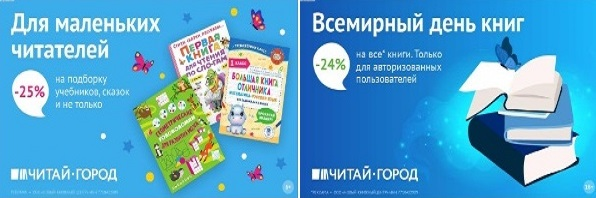 ТОВАРЫ для ХУДОЖНИКОВ и ДИЗАЙНЕРОВ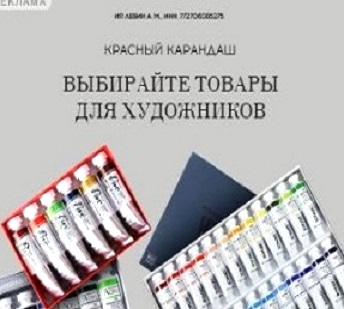 АУДИОЛЕКЦИИ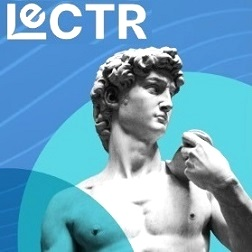 IT-специалисты: ПОВЫШЕНИЕ КВАЛИФИКАЦИИ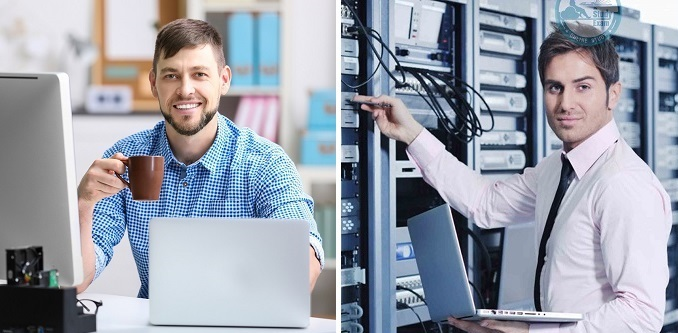 ФИТНЕС на ДОМУ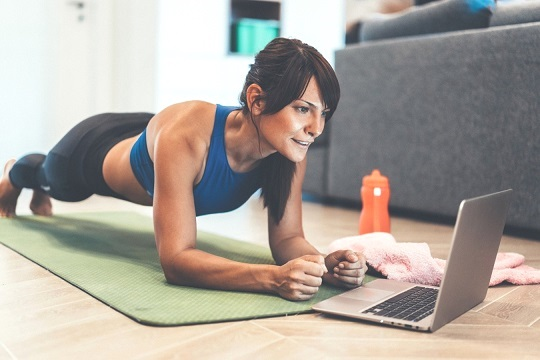 